              Приложение № 7                                 к Административному регламенту                             предоставления муниципальной                                           услуги «Подготовка и утверждение                                                           документации по планировке территории»,                                       утвержденному постановлением                                     администрации Партизанского                                                   городского округа                                                             от 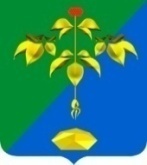 ГЛАВА ПАРТИЗАНСКОГО ГОРОДСКОГО ОКРУГАПРИМОРСКОГО КРАЯП О С Т А Н О В Л Е Н И Е«___»_____________                                                                                  № _____Об отказе в подготовке документации по планировке территории (указать вид документации по планировке территории: проект планировки территории и проект межевания территории / проект межевания территории)В соответствии с Градостроительным кодексом Российской Федерации, Федеральным законом от 6 октября 2003 г. №131-ФЗ «Об общих принципах организации местного самоуправления в Российской Федерации», рассмотрев заявление от _____________№ ______________, на основании статьи 29 Устава Партизанского городского округаПОСТАНОВЛЯЮ:1. Отказать в подготовке документации по планировке территории (указать вид документации по планировке территории: проект планировки территории и проект межевания территории / проект межевания территории), в отношении территории:__________________________________________________________ (указывается описание местонахождения территории, описание границ территории)по следующим основаниям:____________________________________________2. Настоящее постановление может быть обжаловано в досудебном порядке путем направления жалобы в Администрацию Партизанского городского округа, а также в судебном порядке.3.  Настоящее постановление подлежит опубликованию в газете «Вести» и размещению на официальном сайте администрации Партизанского городского округа в сети «Интернет» в течение  семи дней с момента подписания.4. Контроль за исполнением настоящего постановления возложить на _________________________________________________________.Глава городского округа                                                                                        ФИО